 Math Problem Cards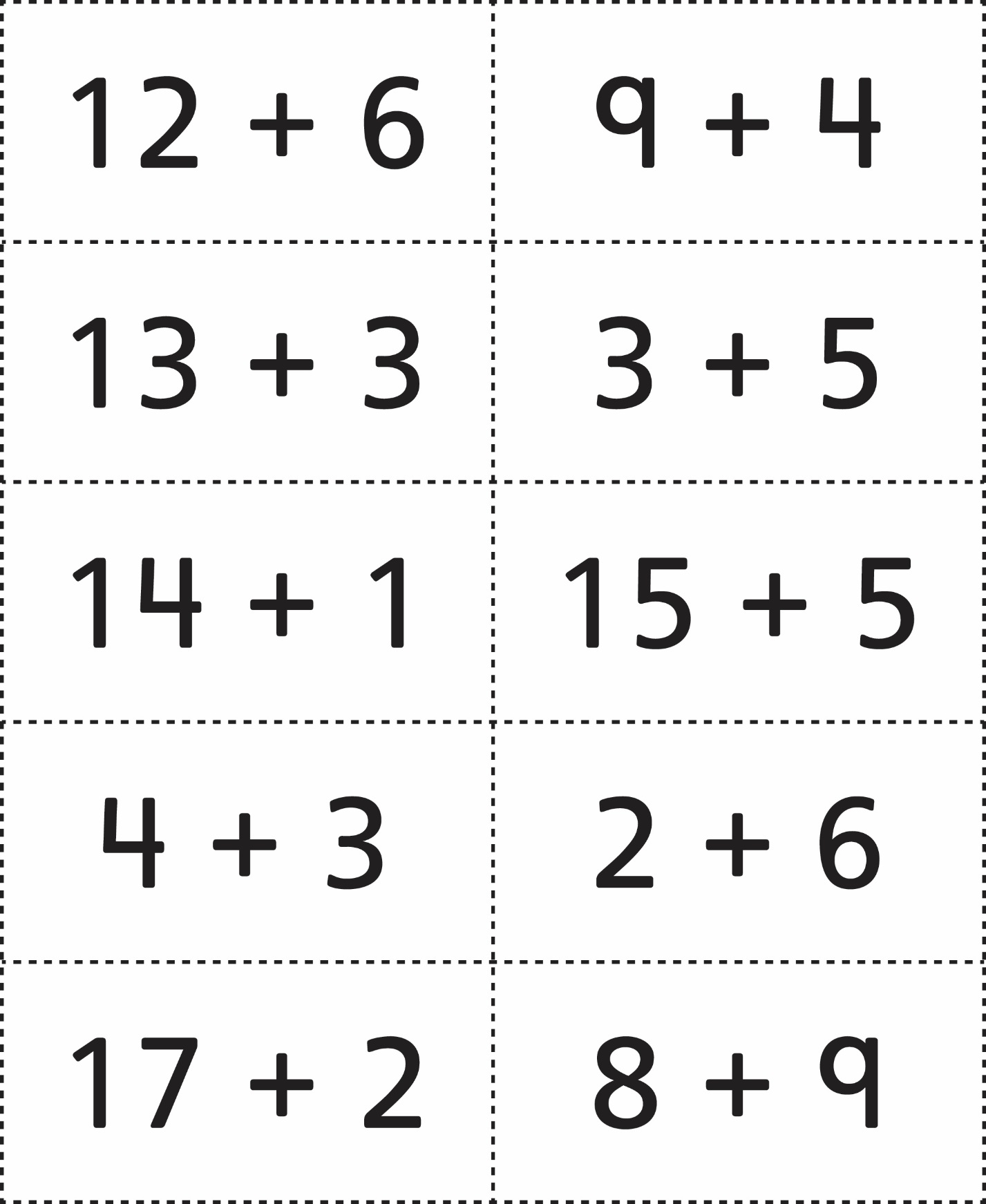 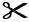  Math Problem Cards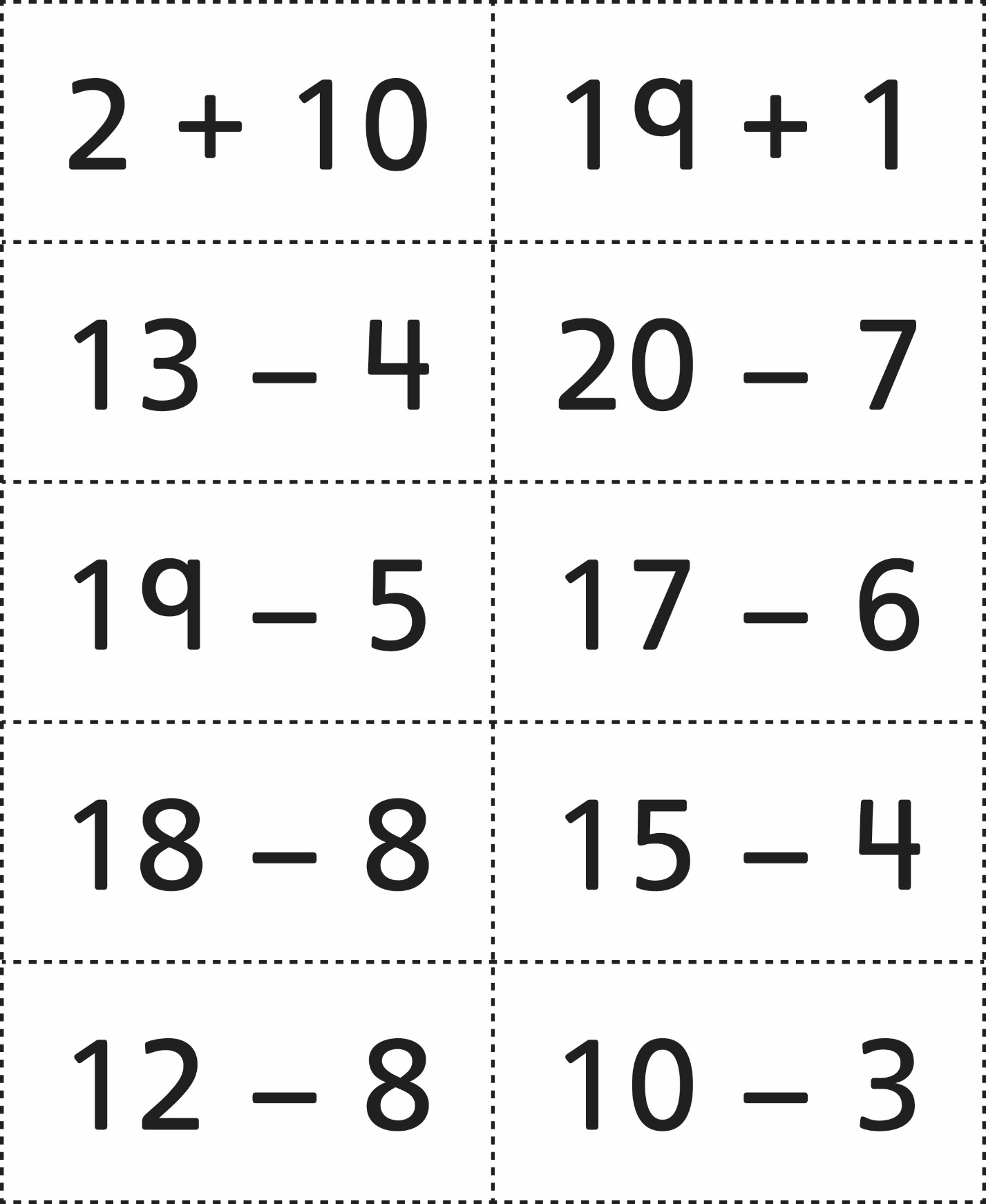  Math Problem Cards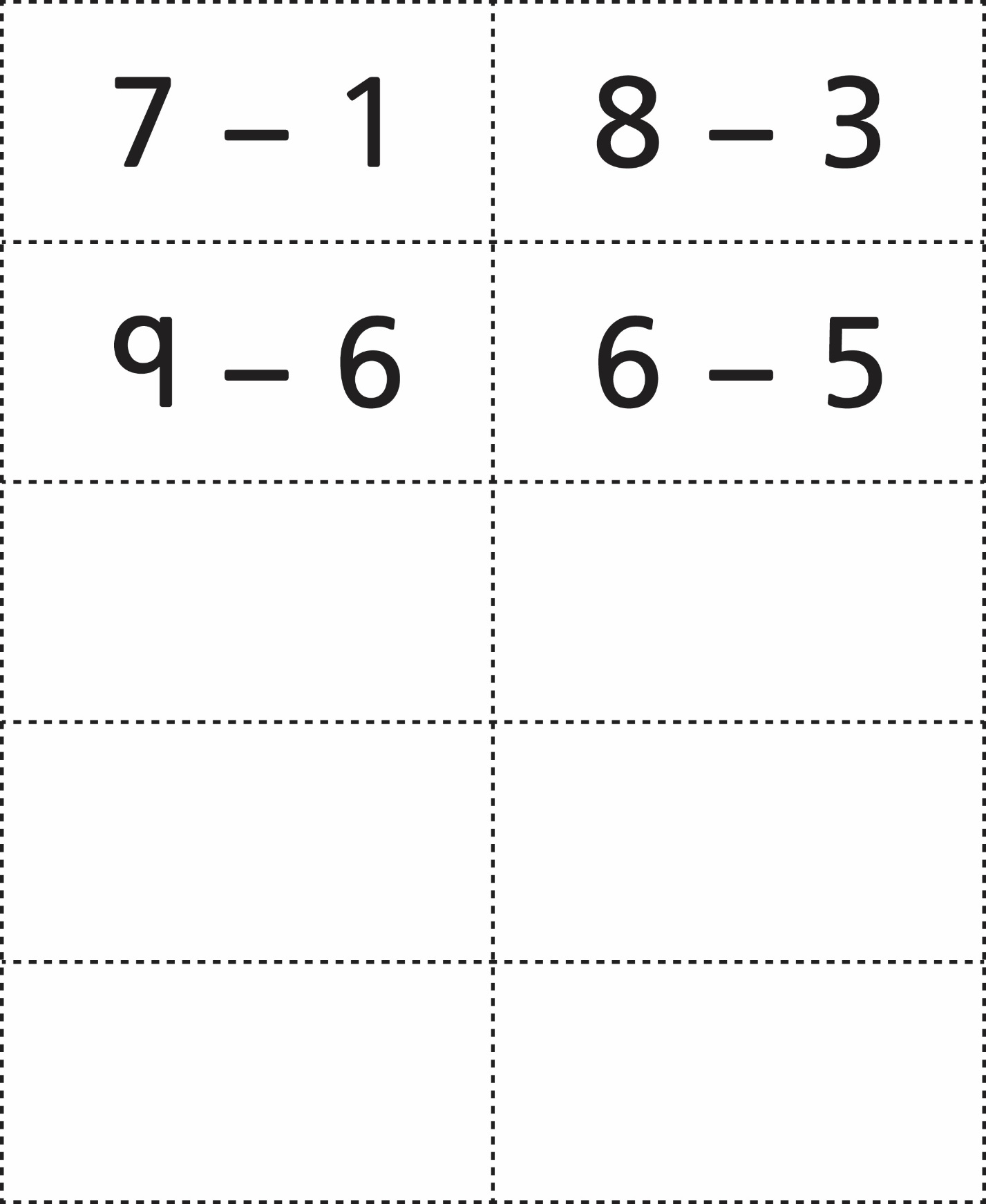 